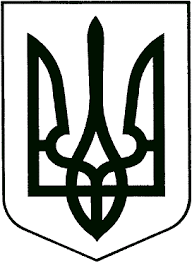 ВИКОНАВЧИЙ КОМІТЕТЗВЯГЕЛЬСЬКОЇ МІСЬКОЇ РАДИРІШЕННЯ____________										№ _______Про оренду майна комунальної власності Керуючись підпунктом 1 пункту а статті 29, підпунктом 1 пункту а статті 30, статтею 40 Закону України «Про місцеве самоврядування в Україні», Законом України «Про оренду державного та комунального майна»,  постановою Кабінету Міністрів України від 03.06.2020 № 483 «Деякі питання оренди державного та комунального майна», рішенням міської ради від 10.09.2020  № 1010 «Про деякі питання оренди майна комунальної власності Новоград-Волинської міської  територіальної громади», враховуючи звернення комунального некомерційного підприємства «Звягельська багатопрофільна лікарня» Звягельської міської ради від 28.12.2023 № 2463, Хмільовської В.А. від 03.01.2024, виконавчий комітет міської ради	ВИРІШИВ: Припинити дію договору оренди нерухомого майна: від 01 липня 2012 року № 56, укладеного між комунальним некомерційним підприємством «Звягельська багатопрофільна лікарня» Звягельської міської ради та комунальним підприємством «Аптека № 217», за згодою сторін (вул. Наталії Оржевської, 13, поліклінічний корпус);від 21 серпня 2023 № 21, укладеного між Хмільовською В.А. та виконавчим комітетом Звягельської міської ради, за згодою сторін 
(вул. Житомирська,31).2. Контроль за виконанням цього рішення покласти на заступника міського голови Якубова В.О.Міський голова                                                                                Микола БОРОВЕЦЬ